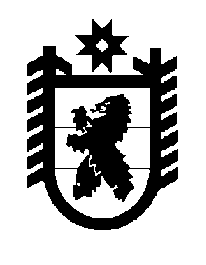 Российская Федерация Республика Карелия    ПРАВИТЕЛЬСТВО РЕСПУБЛИКИ КАРЕЛИЯРАСПОРЯЖЕНИЕот 14 декабря 2011 года № 758р-Пг. Петрозаводск В соответствии с постановлением Правительства Республики Карелия от 15 ноября 1999 года № 141-П «О стипендиях Правительства Республики Карелия членам творческих союзов»:Назначить в 2011 году стипендии:Борщевскому Александру Андреевичу (Карельская региональная общественная организация «Союз архитекторов Карелии»);Веденееву Александру Петровичу (Карельское региональное отделение Общероссийской общественной организации «Союз писателей России»);Готчиевой Яне Юрьевне (Карельское региональное отделение Общероссийской общественной организации «Союз Дизайнеров России»);          Зелинскому Роману Федоровичу (общественная организация Союз Композиторов Карелии);Костину Ивану Алексеевичу (Карельское региональное отделение Общероссийской общественной организации «Союз писателей России»);          Кошелевой Наталье Васильевне (Карельское региональное отделение  Всероссийской творческой общественной организации «Союз художников России»);Кудимову Сергею Владимировичу (отделение общероссийской общественной организации «Союз театральных деятелей Российской Федерации (Всероссийское театральное общество)» - «Союз театральных деятелей Республики Карелия»);    Кулдавлетову Эмилю Галяитдиновичу (Карельская региональная общественная организация «Союз архитекторов Карелии»);          Купец Любови Абрамовне (общественная организация Союз Композиторов Карелии);Моисееву Петру Викторовичу (Карельская региональная общественная организация «Творческий союз художников Карелии»);Москину Дмитрию Николаевичу (Карельское региональное отделение Общероссийской общественной организации «Союз Дизайнеров России»);Нярья Эйле Эрландовне (отделение общероссийской общественной организации «Союз театральных деятелей Российской Федерации (Всероссийское театральное общество)» - «Союз театральных деятелей Республики Карелия»);       Харламовой Елене Сергеевне (Карельское республиканское отделение Общероссийской общественной организации «Союз российских писателей»);Чаженгиной Валентине Никитичне (Региональное отделение «Союз журналистов Республики Карелия» Общероссийской общественной организации «Союз журналистов России»). Расходы на выплату стипендий членам творческих союзов произвести за счет средств, предусмотренных в бюджете Республики Карелия на 2011 год на реализацию региональной целевой программы «Развитие сферы культуры в Республике Карелия на период до 2012 года».           ГлаваРеспублики Карелия                                                                     А.В. Нелидов